Уважаемая Валентина Владимировна!Когда мы с ребятами готовились поздравить  Вас с юбилеем, то  нам было интересно узнать как можно больше о нашей знаменитой землячке. Мы воспользовались   сведениями из интернета. Ещё очень интересные факты  узнали от нашей учительницы Гороховой Натальи Витальевны.  Она рассказала нам о том, что её мама Разживина Маргарита училась  вместе  с Вами в 32-й школе  г. Ярославля, только  в параллельных  классах. Что жили недалеко друг от друга на Красном Перекопе, общались не только в школе, но и после уроков. Наталья Витальевна показала нам фотографии тех лет  (6 и 7 класс). Мы пытались найти Вас среди учеников, но наши мнения разошлись. Мы попросили рассказать подробнее, Наталья Витальевна ответила так: «Когда я была маленькой, мама часто рассказывала о своём детстве. К сожалению, многое забылось, но  я  горжусь тем, что моя мама знала лично Валентину Владимировну -  первую женщину, покорившую космос». А мы гордимся тем, что именно в нашей школе есть семья, в которой лично были с Вами знакомы. И рады, что имеем возможность поздравить Вас с Юбилеем! 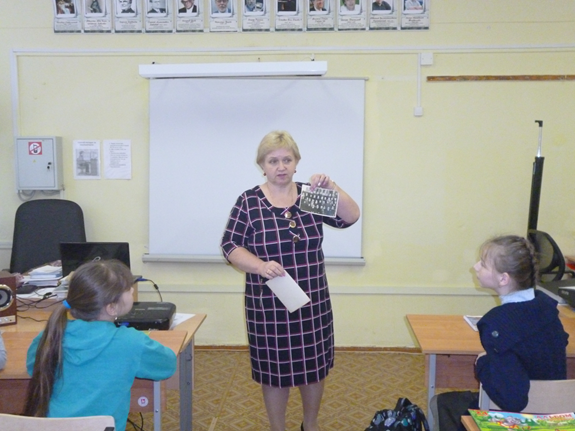 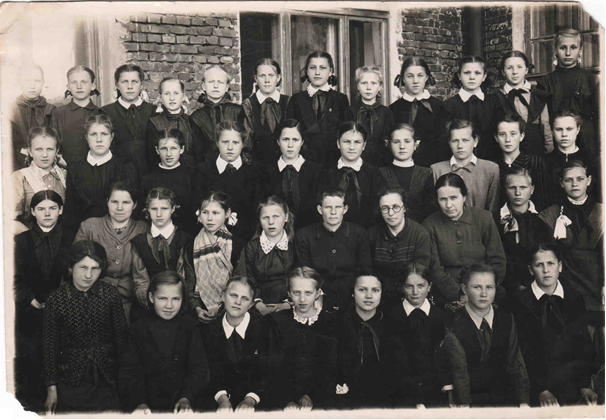 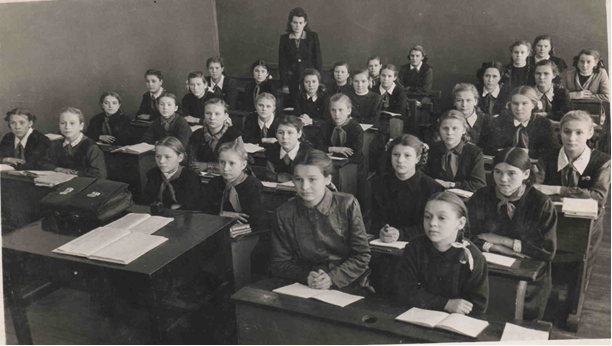 Вас поздравляет команда МБОУ Скоковской средней школы Даниловского района Ярославской области: Колесова А., Крюкова Д., Набатов И, Иванова Е., Мамедов Э., Карташова С. В., Горохова Н. В.